HRVATSKA AKADEMIJA ZNANOSTI I UMJETNOSTI RAZRED ZA MEDICINSKE ZNANOSTI                            Odbor za genomiku i proteomiku u onkologiji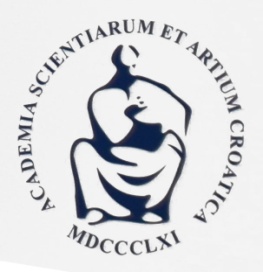 5. S I M P O Z I JAPOPTOZA I NOVOTVORINEKnjižnica HAZU, Zagreb, utorak 27. ožujak 2018.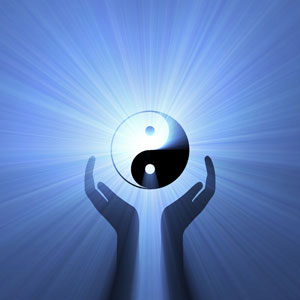 Poštovaničast nam je pozvati Vas na5. S I M P O Z I JAPOPTOZA I NOVOTVORINEZnanstveni odbor Redoviti članovi Razreda za medicinske znanosti Željko Cvetnić, Ivo Čikeš, Dragan Dekaris, Vida Demarin, Vjekoslav Jerolimov, Ivica Kostović, Zvonko Kusić, Josip Madić, Davor Miličić, Marko Pećina, Ivan Prpić, Željko Reiner, Daniel Rukavina, Miroslav Samaržija, Marko Šarić, Slobodan Vukičević, Teodor WikerhauserOrganizacijski odbor Predsjednik: prof.dr.sc. Mladen Belicza (mbelicza@gmail.com)Dopredsjednik: prof dr.sc. Božo Krušlin (kruslin@mef.hr)Članovi: akademik Zvonko Kusić, akademik Marko Pećina, prof dr.sc. Sven Seiwerth, doc.dr.sc. Monika Ulamec, doc. dr.sc. Ivan ŠamijaTajnice:  dr.sc. Alma Demirović (demirovic.alma80@gmail.com) Monica Stephany Kirigin dr.med.(monica.kirigin@gmail.com)Administrativna tajnica: Snježana Ivčić, Tel. 4895 172
 E-mail:sivcic@hazu.hrHrvatska liječnička  komora boduje ovaj skup i za predavače i za sudionike simpozija. Za vrijeme simpozija  sudionici mogu razgledati spomen sobu hrvatskih nobelovaca Lavoslava Ružičke i Vladimira PrelogaZagreb, utorak 27. ožujka 2018. Knjižnica HAZU Strossmayerov trg 1410.00 Registracija sudionikaProgram 10.30 OTVARANJE SIMPOZIJAAkademik Zvonko Kusić i akademik Marko Pećina11.00 UVODNA PREDAVANJAPredsjedatelji/ce: Sonja Levanat, Božo Krušlin, Floriana Bulić-JakušDamjan Franjević; Evolutio- Conditio sine qua nonTomislav Domazet-Lošo; Makroevolucijski aspekti onkogeneze12.30 odmor13.00 SLOBODNE TEMEPredsjedatelji/ce: Ivan Šamija, Monika Ulamec, Nino SinčićNives Pećina-Šlaus, Anja Kafka, Anja Bukovac: Uloga postreplikacijskog MMR popravka u tumorigeneziIvan Šamija: “Tekuća biopsija u onkologiji – trenutni dosezi, nove mogućnosti i izazovi”Nino Sinčić: Slobodna DNA u dijagnostici tumoraJure Krasić, Nebojša Vujnović, Maja Buljubašić, Silvija Mašić, Ana Katušić Bojanac, Monika Ulamec, Floriana Bulić-Jakuš, Nino Sinčić: Komparativna analiza apoptotičke aktivnosti u tumorima testisa i animalnom modelu teratokarcinoma mišaIgor Weber: Konfokalna laserska pretražna mikroskopija na Institutu Ruđer BoškovićNeda Slade: Mreža proteina p53/p63/p73 u tumorima	Christophe Štemberger, Koviljka Matušan Ilijaš: Metoda staničnih blokova– pogled ispod razine morfologijeMilvija Plazibat, Ana Katušić Bojanac, Jure Krasić, Nino Sinčić, Gordana Jurić-Lekić, Maja Vlahović, Floriana Bulić-Jakuš : Valproat podstiče apoptozu u in vitro kulturi gastrulirajućeg zametka sisavca.15.00 ZAVRŠNA RIJEČ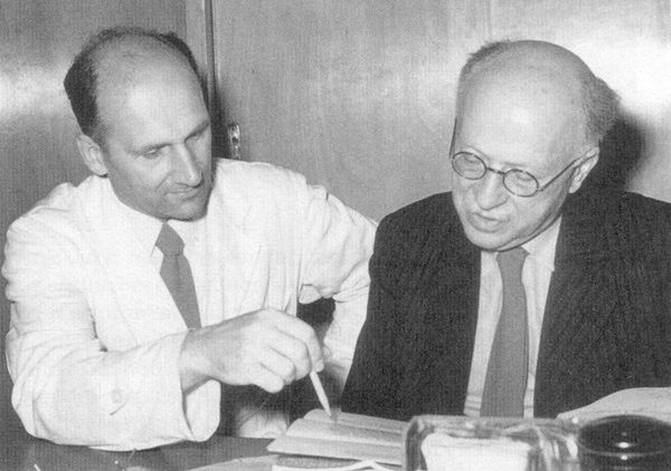 Za vrijeme simpozija sudionici mogu razgledati spomen sobu hrvatskih nobelovaca Lavoslava Ružičke i Vladimira PrelogaDuring the symposium participants will have the opportunity to view and explore the memorial room of Croatia's Nobel Prize winners, Lavoslav Ružička and Vladimir Prelog.Za više informacija: prof. dr. sc. Mladen Belicza, predsjednik Organizacijskog odbora, mbelicza@gmail.com Srdačno Vas pozdravljamo, zahvaljujemo na suradnji i očekujemo Vaš dolazak.Ured za odnose s javnošću i medije HAZUSara Rudec